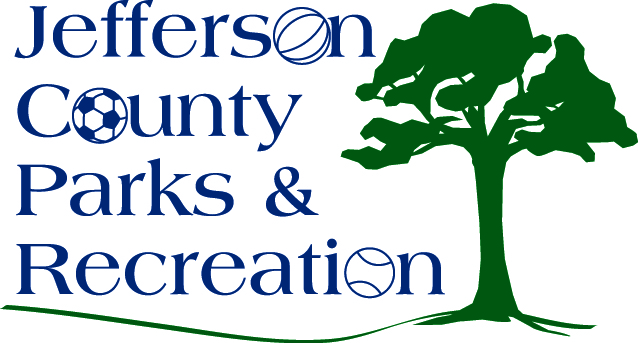 Call to Order				 Roll Call Public CommentApproval of MinutesTreasurer’s ReportDirector’s ReportStanding Committee ReportsExecutiveFinanceInfrastructureOperationsAuditUnfinished BusinessOld Business New BusinessDiscussion and possible action on land acquisition (Possible executive session).Discussion and possible action on request to county commission for FY Budget 20/21Adjournment